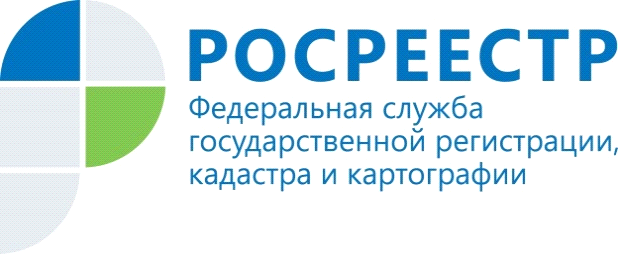 Выявлен потенциальный земельный участок для вовлечения строительства жилья в КурскеОнлайн-сервис «Земля для стройки», размещенный на Публичной кадастровой карте, содержит информацию о территориях и земельных участках, имеющих потенциал вовлечения в оборот для жилищного строительства.На 1 октября 2021 года в Курске выявлен земельный участок общей площадью 7 872 кв. м., который может быть предоставлен для развития жилищного строительства. Участок расположен по ул. Энгельса, д. 115. (46:29:103029:709).Напоминаем, для того чтобы найти информацию о данных участках, необходимо на сервис Публичной кадастровой карты, выбрать тип поиска «Жилищное строительство» и набрать в Строке поиска «46:*», затем  нажать кнопку «Найти». В списке будет представлено 7 объектов, по каждому из которых содержится вся необходимая информация: кадастровый номер, адрес, площадь, статус, категория, вид разрешенного использования и т.д.Чтобы направить обращение, связанное с конкретным земельным участком, необходимо нажать на ссылку «Подать обращение» в информационном окне по соответствующему объекту.